Es ist unsere Verpflichtung  Ihnen einen Urlaub zu bieten auf einem Art, der richtig ist für einander und für den Planet.  Das fängt an mit der Art und Weise auf der wir Waren und Dienstleistungen einkaufen,  bis die Art und Weise auf der wir unseren ökologischen Fuβabdruck  minimalisieren, und die Art auf der wir uns einsetzen für die lokale Gemeinschaft.  Das tun wir, wie wir immer schon getan haben.  Wir benutzen unseren Name und unseres  “Image”  für das was richtig ist. Und weil Sie uns unterstützen, sind  sie auch ein Teil des TİTAN HOTELS GEMEINSAME PLANETS.  ETHISCHE MITTELAUSSTATTUNG 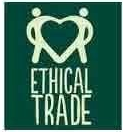 Wir verpflichten uns dazu die höchste Qualität verantwortlich produzierte, etisch verhandelte Waren zu kaufen und an zu bieten und so bei zu tragen an eine bessere Zukunft für das Tourismus und ein stabileres Klimat für den Planet.Ziel: Bis 2016 werden all unsere angeboten Produkten zu 100% bestehen aus verantwortlich produzierte und etisch verhandelte Waren.UMWELTVERWALTUNG          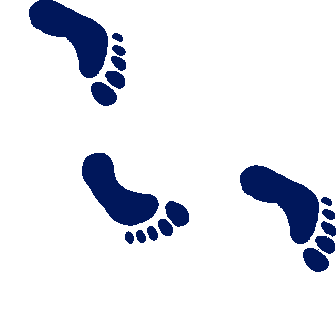 Wir verpflichten uns dazu unsere ökologischen Fuβabdruck zu minimalisieren,  Klimawandel an zu greifen und unsere Gäste und Geschäftspartner zu inspirieren um das geleiche zu tun wie wir.Ziel: Bis 2016 werden wir unseren ökologischen Fuβabdruck bedeutlicherweise reduzieren durch Schutz von Energie und Wasser und Wiederverwendung und unsere Geräten werden umweltfreundlich sein. Wir werden bevorziehen zu arbeiten mit Geschäftspartner, die verfügen über ein Umwelt Qualitätsmanagement-System  und umweltfreundlich orientiert sind. 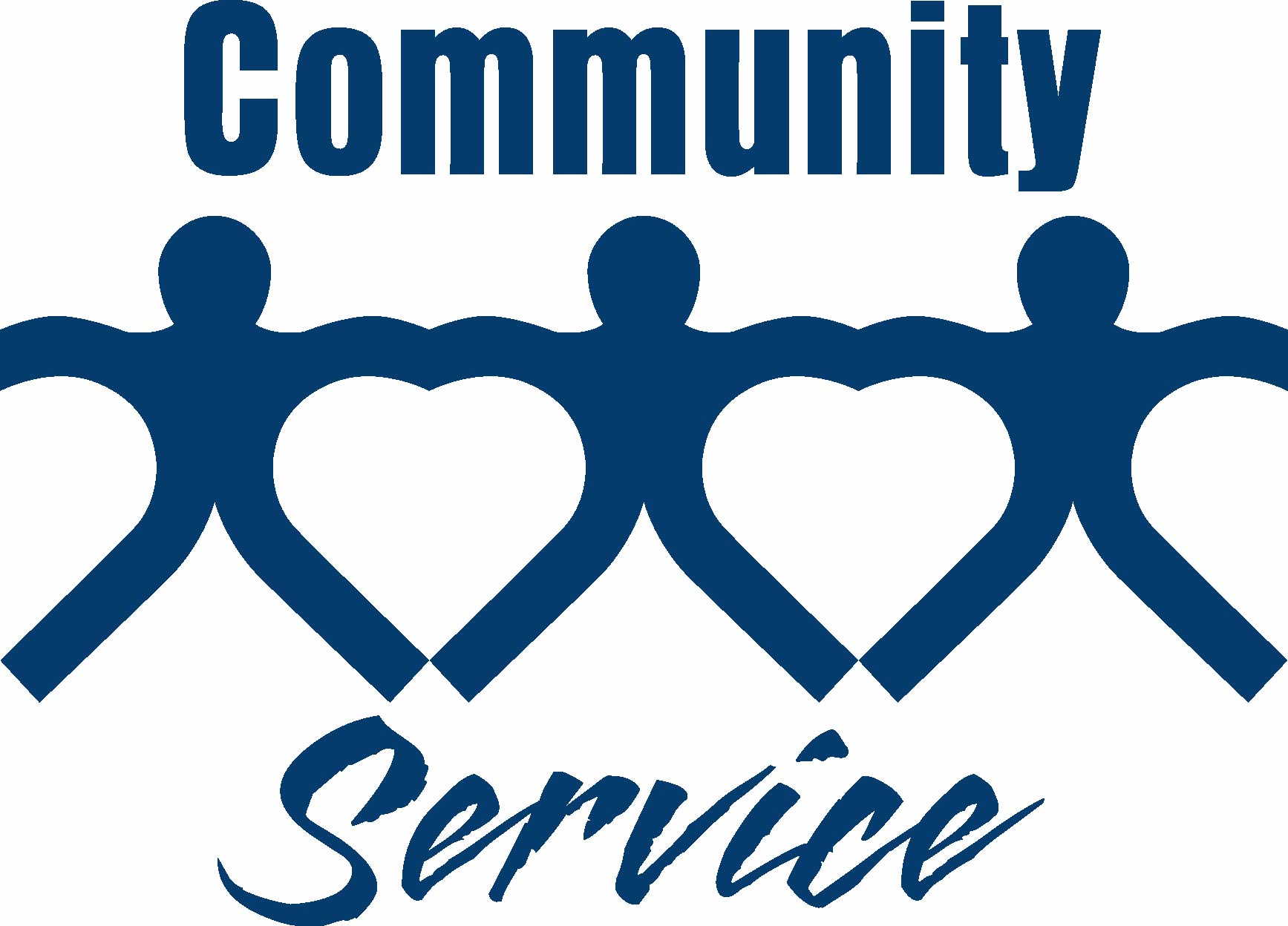 GEMEINSCHAFTSBETEILIGUNGWir verpflichten uns dazu einen guten Nachbar zu sein und ein Mediator zu sein für Änderung durch das nahbringen zu einander unseren Partners, unseren  Gästen und unserer Umgebung. Ziel: Bis 2016 werden wir mehr als 200 Stunden beigetragen haben an Dienstleistungen für die Gemeinschaft.  ZUSAMMEN MACHEN WIR MORGEN SCHÖNER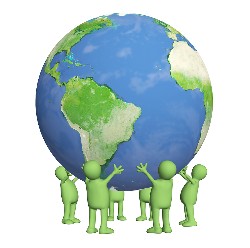 So können SIE uns HELFEN unseren Planet  zu bewahren:TRENNEN Sie Ihr ABFALL um RECYCLING zu ermutigen.Benutzen Sie Ihre BADEHANDTÜCHER öfter um die Benutzung von CHEMIKALIEN und WASSER zu REDUZIEREN.DUSCHEN Sie anstatt die BADEWANNE zu benutzen.Schliessen Sie die Tür Ihres MINIBARS um unnötige Verwendung von Strom zu vermeiden. Werfen Sie Ihre leeren Batterien in die BATTERIE-SAMMELSTELLEN in der Lobby. Informieren Sie uns über WASSERLECKEN.Schlieβen Sie Ihre VORHÄNGE und BALKONTÜREN bevor Sie das Zimmer verlassen um nachher die KLIMA-ANLAGE weniger zu benutzen.Schlieβen Sie die Balkontür wenn die KLIMA-ANLAGE in Betrieb ist. Geben Sie GEFÄHRLICHE ABFÄLLE wie leere SPRÜHFLASCHEN ab an der Rezeption.Helfen Sie uns die STRÄNDE Sauber zu halten.Ermutigen Sie Ihre KINDER dasgleiche zu tun.